                    T.C. AYANCIK BELEDİYESİ MECLİS KARARI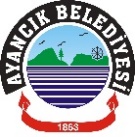 KARAR-  32   -  İlçemiz Beşiktaş Mahallesi 218 ada 12 nolu parsel imar planında sanayi alanı içinde yer almakta ve toplam yüzölçümü 3810,18 m2'dir.
Söz konusu parselin 1089,60 m2 Belediye Başkanlığımıza, 2720,58 m2'lik kısmı S.S. Ayancık Küçük Sanayi Sitesi Yapı Kooperatifine aittir.
        Belediye Başkanlığımıza ait hissenin rayice uygun tahmini bedelinin ve satış işleminin nasıl yapılacağı gibi hususların belirlenmesi ile  Belediye Başkanı ve Belediye Encümenine yetki verilmesi hakkında işbu gündem dışı teklifin gündemin 5.maddeden sonra gündeme alınması oybirliği ile kabul edildi. Hayrettin KAYA 			Fatma ÜSTÜN   		Hakan Aycan ALTINTAŞBelediye ve Meclis Başkanı        	Katip Üye			Katip ÜyeKARAR-  33   - İlçemiz Beşiktaş Mahallesi 218 ada 13 nolu parsel imar planında sanayi alanı içinde yer almakta, toplam yüzölçümü 4199,95 m2'dir. Söz konusu parselin 432,29 m2’si  Belediye Başkanlığımıza aittir. Belediye Başkanlığımıza ait hissenin rayice uygun tahmini bedelinin ve satış işleminin nasıl yapılacağı gibi hususların belirlenmesi ile  Belediye Başkanı ve Belediye Encümenine yetki verilmesi hakkında işbu gündem dışı teklifin gündemin 5.maddeden sonra gündeme alınması oybirliği ile kabul edildi. Hayrettin KAYA 			Fatma ÜSTÜN   		Hakan Aycan ALTINTAŞBelediye ve Meclis Başkanı        	Katip Üye			Katip ÜyekARAR- 34 - Ayancık Belediye Başkanlığı 2021 yılı Bütçe Kesin Hesabı meri mevzuat kapsamında incelenmek üzere Plan ve Bütçe Komisyonuna havalesi oybirliği ile kabul edildi.  Hayrettin KAYA 			Fatma ÜSTÜN 		Hakan Aycan ALTINTAŞBelediye Başkanı                        	Katip Üye	             	Katip ÜyeKARAR – 35-  İlçemiz Cevizli Mahallesi 352 ada 1 ve 2 nolu parseller üzerine kurulu Belediye Başkanlığımıza ait Kapalı Spor Salonu Gençlik ve Spor İl Müdürlüğüne tahsisli olup; tahsis süresi dolmuştur. Bahse konu işbu Kapalı Spor Salonu Belediyemiz tarafından çalıştırılması planlandığından tahsis talebi üyeler; Necati SÖNMEZ  - Seyfi ÖZER- Ramazan YILDIZ -  Fatma ÜSTÜN - İhsan EKMEKÇİ - Cihan ÖZKAYA ve Mustafa Aybars YAVUZ  ‘un Red yönünde oy kullanmaları üzerine, Muhammet AĞAN -  Hakan Aycan ALTINTAŞ  ve  Özer YILDIRIM’ın kabul yönünde oylarına karşılık tahsis talebi oyçokluğu ile Red edildi. Hayrettin KAYA  		Fatma ÜSTÜN  		Hakan Aycan ALTINTAŞ Belediye Başkanı  	            Katip Üye			Katip ÜyeKARAR -36-    Ayancık ilçemiz Beşiktaş Mahallesi Afet Evlerinde ikamet eden  hemşehrilerimiz toplu dilekçeleri ile Beşiktaş mahallesi ve Afet evlerini kapsayacak şekilde dolmuş hattı talepleri bulunduğundan, öncelikle konunun Trafik Komisyonunda incelenmesi karar verme açısından sağlıklı olacağından işbu teklifin incelenmek üzere Trafik Komisyonuna havale edilmesi oybirliği ile kabul edildi. Hayrettin KAYA  		Fatma ÜSTÜN  		Hakan Aycan ALTINTAŞ Belediye Başkanı  	            Katip Üye			Katip ÜyeKARAR – 37 -  5393 sayılı Belediye Yasanın 49.maddesi 3.ncü fıkrası gereği, 2022 mali yılında çalıştırılacak tam zamanlı sözleşmeli teknikere aşağıda yer alan aylık ücretin net olarak ödenmesine oybirliği ile karar verildi. Hayrettin KAYA  		Fatma ÜSTÜN  		Hakan Aycan ALTINTAŞ Belediye Başkanı  	            Katip Üye			Katip Üye                    T.C. AYANCIK BELEDİYESİ MECLİS KARARIKARAR  -38  -   2021 yılı için belirlenen Ayancık Belediye Başkanlığı Bütçesinin;   	1-Ayancık Belediye Encümeninin 11.04.2022 tarihli toplantısında 11 nolu kararı ile 2021 yılı kesin hesapların görüşüp oy birliği ile kabul edildiğinden söz konusu tüzük ve yönetmeliğe uygun hareket edildiği,            2-Bahse konu Kesin Hesap dosya ve eklerinin Ayancık Belediyesi 09.05.2022 tarihli birleşimde komisyonumuza havale edildiği,            3- Yıl içinde yapılan aktarmalar yapılmıştır.	4- Ödenek tutarının imha edildiği, ödenek üstü harcamanın olmadığı,	5- Kesin hesaba ilişkin giderlerin ekonomik sınıflandırmaya göre icmali aşağıdaki tabloda belirtildiği gibi olduğu, GİDER HESABI:KODU        AÇIKLAMA         	2021 YILI  	2021 KESİN 	    GERÇEKLEŞME				        BÜTÇESİ(TL)	HESABI(TL) 	        ORANI Personel gideri                6.689.885,10	6.286.312,56		94  Sosyal güvenlik kur.       1.137.390,08	1.000.463,17		88Mal ve Hizmet alımı      33.016.784,59	28.428.930,26		86   Faiz gideri             	    14.520,00           Cari Transferler               1.319.458,14	  94.226,71		072 Sermaye                         2.857.896,62	1.603.638,96		60  Sermaye transferi                  1.815,00 Borç verme                    	        605,00Yedek ödenekler                 66.645,47         TOPLAM                          45.105.000,00	37.413.571,66		83                 6 -) Kesin hesaba ilişkin gelirlerin ekonomik sınıflandırmaya göre icmali aşağıdaki tabloda belirtildiği gibi olduğu,GELİR HESABI: KODU        AÇIKLAMA         	2021 YILI  	      2021 KESİN 	    GERÇEKLEŞME				        BÜTÇESİ(TL)	     HESABI(TL) 	        ORANI 01	Vergi Gelirleri			4.567.923,01	      4.021.519,72		8802	Sosyal Güvenlik Gelirleri	         1.21003	Teşebbüs ve Mülkiyet gel.	5.212.913,19	    4.249.770,03		8104	Alınan bağış ve yardımlar   12.139.019,29     11.298.597,07		9305	Diğer Gelirler		          11.720.590,57	  18.049.578,93		15306	Sermaye Gelirleri	            11.710.795,54     08	Alacaklardan Tahsilat	                264.485,8909	Red ve İadeler 		               -511.937,49             -8.492,05                          016 KODU        AÇIKLAMA         	2021 YILI  	      2021 KESİN 	    GERÇEKLEŞME				        BÜTÇESİ(TL)	     HESABI(TL) 	        ORANI GENEL TOPLAM		    45.616.937,49                37.619.465,75 				=       511.937,49          =             8.492,05				    45.105.000,00                37.610.973,70                        837)  2021 Tarihli bilançoya ilişkin tespitlerin aşağıda belirtildiği gibi olduğu,a)	2021 yılı Dönen Varlıklar Toplamı 			36.967.179,65b) 	2021 yılı Duran Varlıklar Toplamı 			39.094.077,67c) 	2021 yılı Kısa Vadeli Yabancı Kaynaklar Toplamı 	29.361.389,28d)	2021 yılı Uzun Vadeli Yabancı Kaynaklar Toplamı	12.002.351,82e)	2021 yılı Öz kaynaklar Toplamı				34.697.516,22f) 	2021 yılı Aktif Toplamı 				76.061.257,32g) 	2021 yılı Pasif Toplamı 				76.061.257,32  ./..5393 sayılı Belediye kanununun 18/b ve 64 ncü maddesi ile Mahalli İdareler Bütçe ve Muhasebe Yönetmeliğinin 40.maddesi gereği;   Kesin Hesabı oluşturan Cetvellerin plan bütçe komisyonunca incelenmesi ve meclis birleşiminde müzakere edilmesi neticesi 2021 yılı Ayancık Belediye Başkanlığı Bütçe Kesin Hesabı oturuma katılan üyelerin oybirliği ile kabul edildi.  Hayrettin KAYA  		Fatma ÜSTÜN  		Hakan Aycan ALTINTAŞ Belediye Başkanı  	            Katip Üye			Katip ÜyeKARAR – 39-    Ayancık ilçemiz Beşiktaş Mahallesi Afet Evlerinde ikamet eden vatandaşlarımızın imza toplayarak Belediyemizden Beşiktaş Mahallesi ve Afet Evleri mevkiisine dolmuş hattı talebinde bulunmaları üzerine konu Trafik Komisyonumuzca da değerlendirilmiş, bu bölgeye bir taksi-dolmuş hattının açılmasının yerinde olacağı tespit edildiğinden; GÜZERGAH GİDİŞ: Demokrasi ve Cumhuriyet Meydanı, Cahit ÖVET Caddesi, Hakan ÜNSAL Caddesi, Prof. Dr. Azmi HAMZAOĞLU Caddesi, Prof. Dr. Sedat DEMİRCAN Caddesi, Tümerkan Caddesi, Aşağı Erkengünez Caddesi, Defne Caddesi, Küçük Sanayi Sitesi, Aşağı Köy Afet Evleri, Aşağı Köy Köprüsü ve son dönüş durağı  Aşağı Köy İlkokulu önü olarak belirlenmiş ve turu tamamlayarak son durağa dönerek. GÜZERGAH DÖNÜŞ: Aşağı Köy İlkokulu, Aşağı Köy Köprüsü, Aşağı Köy Afet Evleri, Küçük Sanayi Sitesi, Defne Caddesi, Aşağı Erkengünez Caddesi, Aşağı Erkengünez Caddesi üzeri Şok Market önündeki kavşaktan Kadir BOZKURT Caddesi, Köprübaşı Kavşağı ve Atatürk Caddesi üzerinden başlangıç durağı olan Demokrasi ve Cumhuriyet Meydanı son durak olarak güzergahı olarak,DURAKLAR-GİDİŞ:KALKIŞ- Cumhuriyet ve Demokrasi Meydanı.Yalı Mah. Cahit ÖVET Cad. Altıntaşlar Apt. karşısı Stadyum yanı.Yalı Mah. Hakan ÜNSAL Cad. Hükümet Konağı önü. Yalı Mah. Prof.Dr. Azmi HAMZAOĞLU Cad. No:93Yalı Mah. Prof.Dr. Azmi HAMZAOĞLU Cad. No:33Yalı Mah. Prof.Dr. Sedat DEMİRCAN Cad. No:16 Yalı Mah. Prof.Dr. Sedat DEMİRCAN Cad. No:38Yalı Mah. Prof.Dr. Sedat DEMİRCAN Cad. No:76  Köprübaşı Kavşağı No:2/A Tümerkan Cad. No:20 Aşağı Erkengünez Cad. Şok Market Önü No:2/A Defne Caddesi Cumhuriyet İlkokulu Önü  Defne Caddesi Rifat ÖRNEK Sit. Eylül Market Önü No:22/A ./..Defne Caddesi Küçük Sanayi Sitesi Mobilya Ders Araçları Önü        Defne Caddesi Aşağı Köy Afet Evleri	H Blok No:37 Çeşmenin ÖnüAşağı Köy KöprüsüAşağı Köy İlkokulu ÖnüDURAKLAR-DÖNÜŞ:Aşağı Köy İlkokulu Önü Aşağı Köy KöprüsüDefne Caddesi Aşağı Köy Afet Evleri H Blok No:37 Çeşmenin ÖnüDefne Caddesi Küçük Sanayi Sitesi Mobilya Ders Araçları Önü       Defne Caddesi Rifat ÖRNEK Sit. Eylül Market Önü No:22/ADefne Caddesi Cumhuriyet İlkokulu Önü    Aşağı Erkengünez Cad. Şok Market Önü No:22/AKöprübaşı Kavşağı No:2/AAtatürk Caddesi Sağlık Ocağı önüCumhuriyet ve Demokrasi Meydanı son durak olarak,GİDİŞ İSTİKAMETİ ÜCRETİ:	Cumhuriyet ve Demokrasi Meydanı Başlangıç Durağı;                        ÖĞRENCİ:İndir-Bindir Ücreti; İki Durak arası 			: 1,50 TL        1,00 TLYalı Mah. Hakan Ünsal Cad. Hükümet konağı önü.	: 1,50 TL         1,25 TLYalı Mah. Prof.Dr. Sedat Demircan Cad. No:38              : 2,00 TL         1,50 TLKöprübaşı  Kavşağı                                                          : 2,50 TL         1,75 TLDefne Caddesi Cumhuriyet İlkokulu Önü		: 3,50 TL         2,00 TL Defne Caddesi Rifat ÖRNEK Sit. Eylül Market Önü      : 4,00 TL         2,50 TLDefne Caddesi Küçük Sanayi Sitesi			: 4,50 TL        3,00 TLDefne Caddesi Aşağı Köy Afet Evleri			: 6,00 TL        3,50 TLAşağı Köy İlkokulu Önü				: 7,50 TL        5,00 TL	DÖNÜŞ İSTİKAMETİ ÜCRETİ:						       Aşağı Köy İlkokulu Önü Dönüş Durağı;			         ÖĞRENCİ: İndir-Bindir Ücreti; İki Durak arası                           : 1,50 TL        1,00 TL         ./..Aşağı Köy İlkokulu Önü				: 7,50 TL         5,00 TLDefne Caddesi Aşağı Köy Afet Evleri			: 6,00 TL         3,50 TLDefne Caddesi Küçük Sanayi Sitesi			: 4,50 TL         3,00 TLDefne Caddesi Rifat ÖRNEK Sit. Eylül Market Önü      : 4,00 TL         2,50 TLDefne Caddesi Cumhuriyet İlkokulu Önü		: 3,50 TL         2,00 TLKöprübaşı  Kavşağı                                                          : 2,50 TL         1,75 TLAtatürk Caddesi Sağlık Ocağı Önü                                  : 1,50 TL         1,25 TL Cumhuriyet ve Demokrasi Meydanı son Durak; olarak, Yukarıdaki ücretler Taksi-Dolmuş ücreti olarak, ayrıca;  Güzergahta son durak harici, duraklar arasındaki mesafeler için vatandaşın bindiği durak ile indiği durak arasındaki ücret çıkartılarak hesaplanacak ücret alınmasına,  5393 sayılı Belediye Kanununun 15/p maddesi dayanak olmak üzere; Yukarıda tarif edilen Kalkış ve Dönüş güzergahları belirtilen işbu taksi-dolmuş hattının açılmasına,  bu hatta 2 adet taksi- dolmuş ihdasına,   işbu taksi-dolmuş hatlarının ayrı ayrı 1 ve 2 nolu olarak  2886 sayılı Devlet İhale kanununu hükümleri kapsamında  3 yıllığına kira ihale edilerek verilmesine, ihale uhdesinde kalanlara D  Plakalarının ve Çalışma Ruhsatlarının verilmesine, Gidiş İstikameti Ücretleri ve Dönüş İstikameti Ücretleri ile birlikte oybirliği ile karar verildi. Hayrettin KAYA  		Fatma ÜSTÜN  		Hakan Aycan ALTINTAŞ Belediye Başkanı  	            Katip Üye			Katip ÜyeKARAR – 40 -    11 Ağustos 2021 tarihinde Ayancık ilçemizde yaşanan Sel afeti nedeniyle ilçemiz Beşiktaş Mahallesinde bulunan S.S. Ayancık Küçük Sanayi Sitesi Yapı Kooperatifi ile S.S. Uyum Toplu İşyeri Yapı Kooperatifine ait işyerleri zarar görmüş, Çevre ve Şehircilik ve İklim Değişikliği Bakanlığı tarafından zarar gören işyerleri Bakanlıkça yıktırılmıştır. 	Çevre ve Şehircilik ve İklim Değişikliği Bakanlığı görüşü alınarak,  Küçük Sanayi Sitesinin bulunduğu alanlarda İmar Plan değişikliği yoluna gidilmiş, akabinde İmar Uygulaması yapılarak 218 Ada 12 ve 13 nolu parseller oluşturulmuştur.  					Beşiktaş Mahallesi 218 ada 12 nolu parsel yüzölçümü toplam 3810,18 m2 ‘dir. Söz konusu parselde Belediye Başkanlığımıza ait hisse payımız 1089,60 m2 ‘dir.  5393 sayılı Belediye Kanununun 15 ve 18. Maddeleri kapsamında söz konusu hissemizi S.S. Ayancık Küçük Sanayi Sitesi Yapı Kooperatifine satışının yapılmasına, Kıymet Taktirinin 2942 sayılı Kamulaştırma Kanunu hükümleri doğrultusunda değer tespitinin yapılmasına,  belirlenecek bedel üzerinden doğrudan satışının  S.S. Ayancık Küçük Sanayi Sitesi Yapı Kooperatifine yapılmasına, bu hususta gerekli işlemlerin yapılması ve sonuçlandırılması  için Belediye Başkanı Hayrettin KAYA ‘ya ve  Belediye Encümenine yetki verilmesine oybirliği ile karar verildi. Hayrettin KAYA  		Fatma ÜSTÜN  		Hakan Aycan ALTINTAŞ Belediye Başkanı  	            Katip Üye			Katip ÜyeKARAR – 41 -   11 Ağustos 2021 tarihinde Ayancık ilçemizde yaşanan Sel afeti nedeniyle ilçemiz Beşiktaş Mahallesinde bulunan S.S. Ayancık Küçük Sanayi Sitesi Yapı Kooperatifi ile S.S. Uyum Toplu İşyeri Yapı Kooperatifine ait işyerleri zarar görmüş, Çevre ve Şehircilik ve İklim Değişikliği Bakanlığı tarafından zarar gören işyerleri Bakanlıkça yıktırılmıştır. 	Çevre ve Şehircilik ve İklim Değişikliği Bakanlığı görüşü alınarak,  Küçük Sanayi Sitesinin bulunduğu alanlarda İmar Plan değişikliği yoluna gidilmiş, akabinde İmar Uygulaması yapılarak 218 Ada 12 ve 13 nolu parseller oluşturulmuştur. 	Beşiktaş Mahallesi 218 ada 13 nolu parsel yüzölçümü toplam  4199,95 m2 ‘dir.  Söz konusu parselde Belediye Başkanlığımıza ait hisse payımız 432,29 m2 ‘dir. 	5393 sayılı Belediye Kanununun 15 ve 18. Maddeleri kapsamında sözkonusu hissemizi; S.S. Uyum Toplu İşyeri  Yapı Kooperatifi üyelerine  ferdileşmesi nedeniyle  hisseleri oranında satışının  yapılmasına, Kıymet Taktirinin 2942 sayılı Kamulaştırma Kanunu hükümleri doğrultusunda değer tespitinin yapılmasına, belirlenecek bedel üzerinden  S.S. Uyum Toplu İşyeri  Yapı Kooperatifi üyelerine   ferdileşmesi nedeniyle  hisseleri oranında doğrudan  satışının  yapılmasına, bu hususta gerekli işlemlerin yapılması için Belediye Başkanı Hayrettin KAYA ‘ya ve  Belediye Encümenine yetki verilmesine oybirliği ile karar verildi. Hayrettin KAYA  		Fatma ÜSTÜN  		Hakan Aycan ALTINTAŞ Belediye Başkanı  	            Katip Üye			Katip ÜyeKarar Tarihi09.05.2022	09.05.2022	Karar No   32Belediye Meclisini Teşkil Edenlerin Adı ve Soyadı BİRLEŞİM: 1OTURUM:1DÖNEM: Mayıs 2022 Belediye Meclisini Teşkil Edenlerin Adı ve Soyadı BİRLEŞİM: 1OTURUM:1DÖNEM: Mayıs 2022  Meclis Başkanı: Hayrettin KAYA        Katip Üyeler :  Fatma ÜSTÜN –  Hakan Aycan ALTINTAŞ  Meclis Başkanı: Hayrettin KAYA        Katip Üyeler :  Fatma ÜSTÜN –  Hakan Aycan ALTINTAŞ  Meclis Başkanı: Hayrettin KAYA        Katip Üyeler :  Fatma ÜSTÜN –  Hakan Aycan ALTINTAŞ Belediye Meclisini Teşkil Edenlerin Adı ve Soyadı BİRLEŞİM: 1OTURUM:1DÖNEM: Mayıs 2022 Belediye Meclisini Teşkil Edenlerin Adı ve Soyadı BİRLEŞİM: 1OTURUM:1DÖNEM: Mayıs 2022 OTURUMA KATILANLAR:  Necati SÖNMEZ  - Seyfi ÖZER- Ramazan YILDIZ -  İhsan EKMEKÇİ - Cihan ÖZKAYA- Mustafa Aybars YAVUZ- Muhammet AĞAN-  Özer YILDIRIMOTURUMA KATILAMAYANLAR: Ferhat ÜNAL ( izinli)  -OTURUMA KATILANLAR:  Necati SÖNMEZ  - Seyfi ÖZER- Ramazan YILDIZ -  İhsan EKMEKÇİ - Cihan ÖZKAYA- Mustafa Aybars YAVUZ- Muhammet AĞAN-  Özer YILDIRIMOTURUMA KATILAMAYANLAR: Ferhat ÜNAL ( izinli)  -OTURUMA KATILANLAR:  Necati SÖNMEZ  - Seyfi ÖZER- Ramazan YILDIZ -  İhsan EKMEKÇİ - Cihan ÖZKAYA- Mustafa Aybars YAVUZ- Muhammet AĞAN-  Özer YILDIRIMOTURUMA KATILAMAYANLAR: Ferhat ÜNAL ( izinli)  -Ünvanı / Tam zamanlıAdetiNet Ücreti TL.Tekniker1          4.700,00.-Karar Tarihi11.05.2022	11.05.2022	Karar No   38Belediye Meclisini Teşkil Edenlerin Adı ve Soyadı BİRLEŞİM: 2OTURUM:1DÖNEM: Mayıs 2022 Belediye Meclisini Teşkil Edenlerin Adı ve Soyadı BİRLEŞİM: 2OTURUM:1DÖNEM: Mayıs 2022  Meclis Başkanı: Hayrettin KAYA        Katip Üyeler :  Fatma ÜSTÜN –  Hakan Aycan ALTINTAŞ  Meclis Başkanı: Hayrettin KAYA        Katip Üyeler :  Fatma ÜSTÜN –  Hakan Aycan ALTINTAŞ  Meclis Başkanı: Hayrettin KAYA        Katip Üyeler :  Fatma ÜSTÜN –  Hakan Aycan ALTINTAŞ Belediye Meclisini Teşkil Edenlerin Adı ve Soyadı BİRLEŞİM: 2OTURUM:1DÖNEM: Mayıs 2022 Belediye Meclisini Teşkil Edenlerin Adı ve Soyadı BİRLEŞİM: 2OTURUM:1DÖNEM: Mayıs 2022 OTURUMA KATILANLAR:  Necati SÖNMEZ  - Seyfi ÖZER- Ramazan YILDIZ -  İhsan EKMEKÇİ - Mustafa Aybars YAVUZ- Muhammet AĞAN-  Özer YILDIRIM- Ferhat ÜNAL. OTURUMA KATILAMAYANLAR:  Cihan ÖZKAYA ( izinli)  -OTURUMA KATILANLAR:  Necati SÖNMEZ  - Seyfi ÖZER- Ramazan YILDIZ -  İhsan EKMEKÇİ - Mustafa Aybars YAVUZ- Muhammet AĞAN-  Özer YILDIRIM- Ferhat ÜNAL. OTURUMA KATILAMAYANLAR:  Cihan ÖZKAYA ( izinli)  -OTURUMA KATILANLAR:  Necati SÖNMEZ  - Seyfi ÖZER- Ramazan YILDIZ -  İhsan EKMEKÇİ - Mustafa Aybars YAVUZ- Muhammet AĞAN-  Özer YILDIRIM- Ferhat ÜNAL. OTURUMA KATILAMAYANLAR:  Cihan ÖZKAYA ( izinli)  -